НАРУЧИЛАЦЈАВНО ПРЕДУЗЕЋЕ „ЕЛЕКТРОПРИВРЕДА СРБИЈЕ“ БЕОГРАДЕЛЕКТРОПРИВРЕДА СРБИЈЕ ЈП  БЕОГРАД-ОГРАНАК ТЕНТУлица Богољуба Урошевића-Црног број 44, ОбреновацД Р У Г А    ИЗМЕНАКОНКУРСНЕ ДОКУМЕНТАЦИЈЕЗА ЈАВНУ НАБАВКУ ДОБАРА:  Локална и контактна мерења - У ОТВОРЕНОМ ПОСТУПКУ -ЈАВНА НАБАВКА 2004/2018 (3000/0116/2018)(број 105-E.03.01.-12071/11-2019 од 12.02.2019. године)Обреновац, 2019. годинеНа основу члана 63. став 5. и члана 54. Закона о јавним набавкама („Сл. гласник РС”, бр. 124/12, 14/15 и 68/15) Комисија је сачинила: Д Р У Г У    ИЗМЕНУ КОНКУРСНЕ  ДОКУМЕНТАЦИЈЕза јавну набавку добара: Локална и контактна мерења1.    У „Техничкој спецификацији“, тачка 3.1. Врста и количина добара, Техничке карактеристике (страна 4/49), за партију 2,ставкЕ под р.бр.1 И 2 стоји:Техничка спецификацијаПозиција 1. (за партију 2):Манометар 0-6 bar; Ø40Мерни опсег: 0 - 6 bar 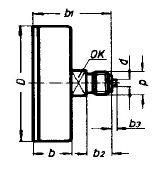 Пречник кућишта: 40 mmПрикључак: G 1/4  ̎ аксијално постављен од месингаКућиште: челикПоклопац: пластикаБурдонова цев и механизам: легура бакраБројчаник: алуминијум бело обојен са црном поделомКазаљка: алуминијум црно обојенКласа тачности: KL 2,5Температура амбијента: -20 .. 60 ⁰CТемпература радног флуида до 60 ⁰CПозиција 2. (за партију 2):Манометар 0-10 bar; Ø40Мерни опсег: 0 - 10 bar Пречник кућишта: 40 mmПрикључак: G 1/4  ̎ аксијално постављен од месингаКућиште: челикПоклопац: пластикаБурдонова цев и механизам: легура бакраБројчаник: алуминијум бело обојен са црном поделомКазаљка: алуминијум црно обојенКласа тачности: KL 2,5Температура амбијента: -20 .. 60 ⁰CТемпература радног флуида до 60 ⁰CА треба:Техничка спецификацијаПозиција 1. (за партију 2):Манометар 0-6 bar; Ø40Мерни опсег: 0 - 6 bar Пречник кућишта: 40 mmПрикључак: G 1/8  ̎ аксијално постављен од месингаКућиште: челикПоклопац: пластикаБурдонова цев и механизам: легура бакраБројчаник: алуминијум бело обојен са црном поделомКазаљка: алуминијум црно обојенКласа тачности: KL 2,5Температура амбијента: -20 .. 60 ⁰CТемпература радног флуида до 60 ⁰CПозиција 2. (за партију 2):Манометар 0-10 bar; Ø40Мерни опсег: 0 - 10 bar Пречник кућишта: 40 mmПрикључак: G 1/8  ̎ аксијално постављен од месингаКућиште: челикПоклопац: пластикаБурдонова цев и механизам: легура бакраБројчаник: алуминијум бело обојен са црном поделомКазаљка: алуминијум црно обојенКласа тачности: KL 2,5Температура амбијента: -20 .. 60 ⁰CТемпература радног флуида до 60 ⁰C3.Ове измене конкурсне документације се објављују на Порталу УЈН и интернет страници Наручиоца.Доставити:- АрхивиУ прилогу:      - Важећа Техничка спецификација;ТЕХНИЧКА СПЕЦИФИКАЦИЈА.Врста и количина добара квалитет и техничке карактеристике (спецификације) Техничка спецификацијаПозиција 1. (за партију 2):Манометар 0-6 bar; Ø40Мерни опсег: 0 - 6 bar Пречник кућишта: 40 mmПрикључак: G 1/8  ̎ аксијално постављен од месингаКућиште: челикПоклопац: пластикаБурдонова цев и механизам: легура бакраБројчаник: алуминијум бело обојен са црном поделомКазаљка: алуминијум црно обојенКласа тачности: KL 2,5Температура амбијента: -20 .. 60 ⁰CТемпература радног флуида до 60 ⁰CПозиција 2. (за партију 2):Манометар 0-10 bar; Ø40Мерни опсег: 0 - 10 bar Пречник кућишта: 40 mmПрикључак: G 1/8  ̎ аксијално постављен од месингаКућиште: челикПоклопац: пластикаБурдонова цев и механизам: легура бакраБројчаник: алуминијум бело обојен са црном поделомКазаљка: алуминијум црно обојенКласа тачности: KL 2,5Температура амбијента: -20 .. 60 ⁰CТемпература радног флуида до 60 ⁰C3.2.  Уз понуду потребно је доставити следеће:- за позиције 1 и 2, партије 2 - каталоге/каталошке изводе из којих се може видети да понуђена опрема по техничким карактеристикама одговара захтеваној опреми (могу бити на енглеском);- за све позиције партије 1 и за позиције од 3-13 партије 2 - каталоге/каталошке изводе из којих се може видети да понуђена опрема по техничким карактеристикама одговара захтеваној опреми (могу бити на енглеском), уколико се нуде одговарајућа добра3.3. Рок испоруке добараИзабрани понуђач је обавезан да испоруку добара изврши у року који не може бити дужи од 120 дана од дана закључења уговора3.4.  Место испоруке добараМесто испоруке је Огранак ТЕНТ, локација ТЕНТ – Б - магацин ТЕНТ Б (Термоелектрана Никола Тесла Б, Ушће, Обреновац).Паритет испоруке  је франко (магацин ТЕНТ Б, локација ТЕНТ Б).Евентуално настала штета приликом транспорта предметних добара до места испоруке пада на терет изабраног Понуђача.3.5. Квалитативни и квантитативни пријемПријем робе у погледу количине и квалитета врши се у складишту Наручиоца где се  утврђују стварно примљена количина робе.Квантитативни и квалитативни пријем  констатоваће се потписивањем Отпремнице и провером:да ли је испоручена уговорена  количинада ли су добра без видљивог оштећењада ли су добра испоручена у оригиналном паковањуУ случају да дође до одступања од уговореног, Изабрани понуђач је дужан да до краја уговореног рока испоруке отклони све недостатке а док се ти недостаци не отклоне, сматраће се да испорука није извршена у року.Изабрани понуђач се обавезује да сноси потпуну одговорност за квалитет предмета набавке, без обзира да ли Наручилац  врши или не пријемно контролисање и испитивање. Изабрани понуђач се обавезује да надокнади све трошкове које би Наручилац директно или индиректно имао због неодговарајућег квалитета предмета набавке.3.6. Гарантни рокГарантни рок за предмет набавке је минимум 12 месеци од дана испоруке.Изабрани Понуђач је дужан да о свом трошку отклони све евентуалне недостатке у току трајања гарантног рока.  Рбр.Назив траженог добраЈед.мереКоличинаПартија 1:Партија 1:Партија 1:Партија 1:Пресостат Hydropa Hydrostar DS 302/F; PV=20-350 bar; Pmax=600 bar или одговарајућеком9Прекидач пресостата Microprecision S.A.  MP110-1A или одговарајућиком30Пресостат Sauter DFC 17B59 F001;  -1 do 5 bar или одговарајућеком3Пресостат Sauter DSD 140 F001; 0,4 do 2,5 bar или одговарајућеком4Пресостат HAWE DG62R или одговарајућеком2Пресостат Hemomatik LAY-600-002-311-11 или одговарајућеком2Пресостат Balluff BSP B250-EV002-A02A0B-S4 или одговарајућеком2Нивостат са термостатом Hemomatik HMCK-VVTA90 V1=270/V2=335 или одговарајућеком2Партија 2:Партија 2:Партија 2:Партија 2:Манометар 0-6 bar; Ø40ком60Манометар 0-10 bar; Ø40ком60Манометар 0 - 10 bar; Ø50; CBM; Wika Model  213.53  или одговарајућеком10Манометар 0 - 4 bar; Ø100; LM; Wika 233.50 или одговарајућеком10Манометар 0 - 6 bar; Ø100; LM; Wika 233.50 или одговарајућеком20Манометар 0 - 10 bar; Ø100; LM; Wika 233.50 или одговарајућеком30Манометар 0 - 25 bar; Ø100; LM; Wika 233.50 или одговарајућеком30Манометар 0 - 40 bar; Ø100; LM; Wika 233.50 или одговарајућеком10Манометар 0 - 250 bar; Ø100; LM; Wika 233.50 или одговарајућеком10Манометар 0 - 400 bar; Ø100; LM; Wika 233.50 или одговарајућеком10Манометар 0 - 25 bar; Ø63; LM; Wika 233.50 или одговарајућеком10Манометар 0 - 100 bar; Ø63; LM; Wika 233.50 или одговарајућеком10Манометар 0 - 400 bar; Ø63; LM; Wika 233.50 или одговарајућеком10